                         MINISTERO DELL’ISTRUZIONE, DELL’UNIVERSITA’ E DELLA RICERCAISTITUTO  COMPRENSIVO  STATALESPEZZANO  ALBANESE  (CS)Scuola dell’Infanzia – Scuola Primaria – Scuola Secondaria I Grado ad indirizzo MusicaleVIA  VIGNALE,  SNC – 87019 SPEZZANO ALBANESE (CS)COD. FISC. 94018300783  –  COD. MECC. CSIC878003  -tel. e fax  0981.953077www.icspixana.edu.it  -  e-mail: csic878003@istruzione.it  -  p.e.c.: csic878003@pec.istruzione.it                                                                                                                           Al Dirigente scolastico                                                                                       dell’I C R Levi  Montalcini Spezzano AlbaneseOggetto: Autorizzazione alla partecipazione all’uscita didattica organizzata dalla Coldiretti – CSIl/la sottoscritto/a                                                                    genitore/tutore dell’alunno/a frequentante nel corrente anno scolastico la classe               sez.              scuola Primaria / Secondaria I gradoAUTORIZZAIl/la proprio/a figlio/a, a partecipare all’evento  presso Villaggio Coldiretti, Corso Mazzini- che si terrà il giorno: 10/03/2023 con il seguente programma:Partenza da Spezzano Albanese (P.za Parcheggio) ore 8:00Arrivo a Cosenza,Villaggio Coldiretti- Corso MazziniL’evento sarà suddiviso in più momenti, con la simulazione di una fattoria didattica in città, coinvolgendo gli alunni in vari laboratori didattici per sensibilizzare gli stessi sui corretti stili di vita e sulle sane abitudini alimentari.Rientro previsto ore 15:30 circa ( P.za Parcheggio)Ai bambini verranno offerti dalla Coldiretti  prodotti a Km 0.Costo totale dell’uscita didattica  euro 10.00, che coprono il costo dell’autobus. Per eventuali allergie e/o intolleranze ci sarà un menù differente. Si prega di comunicare.TIPO DI ALLERGIA  E/O  INTOLLERANZE:N. B. Il pagamento va effettuato esclusivamente tramite il Sistema PagoPa e ogni partecipante dovrà portare al coordinatore di classe  copia della ricevuta  del pagamento effettuato.Il pagamento deve essere fatto entro  non oltre il 06/03/2023.   • Docente referente  Daniela Diciatteo tel. 3494430606 Data, _________________                                                                                           Firma del genitore   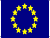 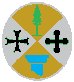 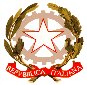 UNIONE EUROPEAREGIONE CALABRIAAssessorato Istruzione, Alta Formazione e RicercaREPUBBLICA ITALIANA